   Séquence : Initiation au théâtre 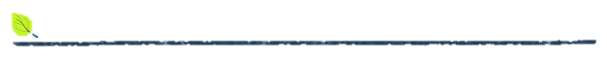 Niveau : CPObjectifs : Se faire comprendre (articuler), se faire entendre (porter la voix), s'exposer aux regards (ne pas se cacher).Rendre son personnage, son discours vivants.Construire son discours, son improvisation, sa scène, pour susciter l'intérêt du public. Compétences visées : Enseignements artistiques : Ces deux enseignements sont propices à la démarche de projet. Ils s’articulent aisément avec d’autres enseignements pour consolider les compétences, transférer les acquis dans le cadre d’une pédagogie de projet interdisciplinaire, s’ouvrant ainsi à d’autres domaines artistiques, tels que l’architecture, le cinéma, la danse, le théâtre...» Proposer des réponses inventives dans un projet individuel ou collectif.» Coopérer dans un projet artistique.» S’exprimer sur sa production, celle de ses pairs, sur l’art.Français : La mémorisation de textes (poèmes notamment, extraits de pièces de théâtre qui seront joués) constitue un appui pour l’expression personnelle en fournissant aux élèves des formes linguistiques qu’ils pourront réutiliser.Comprendre et s’exprimer à l’oral» Écouter pour comprendre des messages oraux ou des textes lus par un adulte.» Dire pour être entendu et compris.EPS : S’exprimer devant les autres par une prestation artistique et/ou acrobatique :» Mobiliser le pouvoir expressif du corps, en reproduisant une séquence simple d’actions apprise ou en présentant une action inventée.» S’adapter au rythme, mémoriser des pas, des  figures, des éléments et des enchainements pour réaliser des actions individuelles et collectives.Compétences du socle : Compétence 7 : Travailler en groupe, s’engager dans un projet.Écouter pour comprendre, interroger, répéter, réaliser un travail ou une activité.Compétence 5 : Distinguer certaines grandes catégories de la création artistique (musique, danse, théâtre, cinéma, dessin, peinture, sculpture).Fournir une définition très simple de différents métiers artistiques (compositeur, réalisateur, comédien, musicien, danseur).Séance 1 sur 4 : Première séanceDurée : 45'Objectifs :Découvrir l'art théâtral et ses composantes gestuelles et vocales.Accepter de se mettre en scène avec les autres.Compétences visées :Développer la sensibilité artistique et les capacités d’expression des élèves par les pratiques artistiques, mais également par des références culturelles liées à l’histoire des arts.Distinguer certaines grandes catégories de la création artistique (musique, danse, théâtre, cinéma, dessin, peinture, sculpture).Travailler en groupe, s’engager dans un projet.Séance 2 sur 4 : Voix et respirationDurée : 45'Objectifs :Placer sa voix et la faire porter en avant, en utilisant des techniques de respiration. Compétences visées :S’exprimer de façon correcte : prononcer les sons et les mots avec exactitude respecter l’organisation de la phrase, formuler correctement des questions.Développer la sensibilité artistique et les capacités d’expression des élèves par les pratiques artistiques, mais également par des références culturelles liées à l’histoire des arts.Séance 3 sur 4 : Invention et improvisationDurée : 45'Objectifs :Utiliser les compétences acquises pour inventer et jouer une petite scène devant les autres. Compétences visées :S’exprimer de façon correcte : prononcer les sons et les mots avec exactitude respecter l’organisation de la phrase, formuler correctement des questions.Développer la sensibilité artistique et les capacités d’expression des élèves par les pratiques artistiques, mais également par des références culturelles liées à l’histoire des arts.Séance 4 sur 4 : A la découverte du texte théâtralDurée : 50'Objectifs :Comprendre un texte lu par un adulte. Imaginer la mise en scène d'une courte pièce de théâtre. Compétences visées :Dire de qui ou de quoi parle le texte lu ; trouver dans le texte ou son illustration la réponse à des questions concernant le texte lu ; reformuler son sens. Travailler en groupe, s’engager dans un projet.Bilan:SéanceDuréeObjectifsOrganisationsMatériel1Première séance45'Découvrir l'art théâtral et ses composantes gestuelles et vocales.Accepter de se mettre en scène avec les autres.Collectif - Oral2Voix et respiration45'Placer sa voix et la faire porter en avant, en utilisant des techniques de respiration. Collectif - Oral3Invention et improvisation45'Utiliser les compétences acquises pour inventer et jouer une petite scène devant les autres. Collectif - Oral4A la découverte du texte théâtral50'Comprendre un texte lu par un adulte. Imaginer la mise en scène d'une courte pièce de théâtre. Collectif - OralDuréeOrganisationsDéroulementMatériel105'Collectif - OralMise en projet : donner le but du projet, rappeler ce qu'est le théâtre. Donner les étapes importantes. 205'Collectif - OralMise en route : le courant passe : les enfants sont debout en cercle et se tiennent la main en silence. Au signal, le premier enfant presse la main de son voisin de droite. Celui-ci, dès qu'il a senti cette pression, presse immédiatement la main de son propre voisin de droite, et ainsi de suite jusqu'à la fin. 305'Collectif - Oral1... 2... 3... : les enfants sont assis en cercle. Ils doivent compter l'un après l'autre sans qu'aucun ordre quelconque de prise de parole n'ait été déterminé. Dès que 2 participants annoncent ensemble le même chiffre, on recommence à 0. 410'Collectif - OralImages fixes : les enfants marchent sur scène de façon neutre. Donner des consignes : s'arrêter en image fixe, idem en se tournant vers le public, idem en exprimant un sentiment, identique ou différent, en ligne face aux spectateurs... Entre deux consignes, ils reprennent une marche normale. 505'Collectif - OralInstitutionnalisation des règles : engagement de tous, respect et écoute, sérieux. 605'Collectif - OralColère quotidienne : les enfants sont répartis en 2 lignes se faisant face. Nous sommes dans un pays où les colères s'expriment à l'aide des jours de la semaine. Au top, la ligne 1 lancent leur premier cri de colère endisant Lundi !, le groupe B répond Mardi ! et ainsi de suite... Les enfants doivent rester concentrés sur leur état. 705'Collectif - OralTous ensemble ! La moitié des enfants sont en fond de scène, face au public. A top, ils marchent d'un même pas en avant-scène, s'arrêtent ensemble et disent en même temps une phrase décidée auparavant, puis se retournent et  retournent ensemble au fond. Puis on inverse les rôles. 805'Collectif - OralBilan et clôture de la séance. DuréeOrganisationsDéroulementMatériel105'Collectif - OralTissage : faire rappeler le but du projet.Rappeler les règles principales. 205'Collectif - OralMise en route : le courant passe : les enfants sont debout en cercle et se tiennent la main en silence. Au signal, le premier enfant presse la main de son voisin de droite. Celui-ci, dès qu'il a senti cette pression, presse immédiatement la main de son propre voisin de droite, et ainsi de suite jusqu'à la fin. 305'Collectif - Oral1... 2... 3... : les enfants sont assis en cercle. Ils doivent compter l'un après l'autre sans qu'aucun ordre quelconque de prise de parole n'ait été déterminé. Dès que 2 participants annoncent ensemble le même chiffre, on recommence à 0. 405'Collectif - OralLa pompe : Assis en cercle : inspirer doucement par le nez en levant le bras gauche, bloquer 2 ou 3 secondes, souffler en redescendant le bras. Refaire avec bras droit, puis les deux bras ensemble qu'on redescend en arc de cercle sur la tête. 510'Collectif - OralTrès près, très loin : Chaque enfant choisie une phrase, puis doit la chuchoter à l'oreille des autres enfants, la dire à voix normale au centre de la pièce, la projeter vers le couloir, la projeter encore plus fort mais sans crier. 605'Collectif - OralPoser sa voix : plusieurs respirations abdominales, puis lancer un son sur l'expir en le gardant le plus longtemps possible et en le sortant du ventre. Pas de son forcé de gorge. 705'Collectif - OralAttirer l'attention : Seul sur scène, l'élève s'adresse à un personnage imaginaire qui se trouve en face d lui, , derrière les spectateurs. Il doit inventer une situation courte dans laquelle il doit attirer l'attention de son interlocuteur en utilisant les gestes et la voix pour lui dire quelque chose d'important et d'urgent (oubli, téléphone, danger, retrouvailles...).805'Collectif - OralBilan et clôture de la séance. DuréeOrganisationsDéroulementMatériel105'Collectif - OralTissage : rappeler le but du projet et les règles du théâtre. 205'Collectif - OralMise en route : le courant passe : les enfants sont debout en cercle et se tiennent la main en silence. Au signal, le premier enfant presse la main de son voisin de droite. Celui-ci, dès qu'il a senti cette pression, presse immédiatement la main de son propre voisin de droite, et ainsi de suite jusqu'à la fin. 305'Collectif - Oral1... 2... 3... : les enfants sont assis en cercle. Ils doivent compter l'un après l'autre sans qu'aucun ordre quelconque de prise de parole n'ait été déterminé. Dès que 2 participants annoncent ensemble le même chiffre, on recommence à 0. 405'Collectif - OralImages fixes : les enfants marchent sur scène de façon neutre. Donner des consignes : s'arrêter en image fixe, idem en se tournant vers le public, idem en exprimant un sentiment, identique ou différent, en ligne face aux spectateurs... Entre deux consignes, ils reprennent une marche normale. 505'Collectif - OralToutes les manières de... : Un manteau est posé sur une chaise au milieu de la scène. Un par un, les enfants passent et mettent le vêtement suivant la consigne annoncée par l'animateur (normal, vite, fatigué, en retard, les mains sales, vieux, mains dans les poches...).615'Collectif - OralLes contraintes: les enfants sont répartis en équipes de 4 ou 5, ils doivent préparer une improvisation à partir de 2 personnages imposés, d'1 sentiment et d'1 action. 5 minutes de préparation puis passage de chaque groupe et validation de quelques critères. 705'Collectif - OralBilan et clôture de la séance. DuréeOrganisationsDéroulementMatériel105'Collectif - OralTissage : rappeler le but du projet et les règles. 205'Collectif - OralMise en route : le courant passe : les enfants sont debout en cercle et se tiennent la main en silence. Au signal, le premier enfant presse la main de son voisin de droite. Celui-ci, dès qu'il a senti cette pression, presse immédiatement la main de son propre voisin de droite, et ainsi de suite jusqu'à la fin. 310'Collectif - OralChut, bébé dort ! Plusieurs objets sont dissimulés sur l'espace scénique, qui représente la chambre du bébé. 5 ou 6 élèves doivent venir des coulisses chercher les objets sans réveiller le bébé, joué par un enfant assis par terre, les yeux cachés, qui pleure s'il entend du bruit (ou voleurs). 415'Collectif - OralDécouverte du texte : lecture magistrale de la pièce de théâtre choisie et discussion collective pour éclaircir le sens, le nombre de personnages, les décors... 510'Collectif - OralStructuration : Écriture des idées de mise en scène, personnages, décors, costumes, placements.... 605'Collectif - OralBilan et clôture de la séance. 